KRZESŁO OBROTOWE PRACOWNICZE TAKTIK MeshWymiary: 1. Całkowita wysokość min. 925 mm.2. Wysokość siedziska od podłoża min. 370 mm z możliwością regulowania wysokości min. 120 mm.3. Wysokość oparcia min. 590 mm.4. Szerokość siedziska min. 450 mm.5. Głębokość siedziska min. 400 mm.Konstrukcja i mechanizmy:- krzesło obrotowe bez zagłówka, wyposażone w oparcie i siedzisko tapicerowane zapewniające wygodną pozycję ciała i swobodę ruchów oraz podłokietniki, kółka samohamowne do powierzchni twardych.- siedzisko wykonane z sklejki o gr. 10,5 mm, pokrytej pianką ciętą o gęstości 40 kg/m3 i grubości 55 mm.- oparcia siatkowe wykonane z tworzywa sztucznego i obciągnięte siatką tapicerską w kolorze czarnym. Oparcie posiadające podpórkę lędźwiową o regulowanej wysokości. Szkielet i charakterystyczna osłona części lędźwiowej oparcia wykonane są z czarnego poliamidu. Rama oparcia wykonana jest                                     z polistyrenu. Wszystkie elementy z tworzywa sztucznego mają być wykonane w kolorze czarnym.- siedzisko i oparcie wyprofilowane odpowiednie do naturalnego wygięcia kręgosłupa i odcinka udowego kończyn dolnych. Siedzisko tapicerowane tkaniną tapicerską o regularnej strukturze, 100% poliester o gramaturze min. 360 g/m2 i odporności na ścieranie min. 150 000 cykli w skali Martindale'a. - podłokietnik 2D z regulacją góra-dół wykonane z poliamidu wzmocnionego włóknem szklanym                         z nakładkami z polipropylenu.- siedzisko tapicerowane tkaniną SEMPRE kolor SM05 - podstawa krzesła nylonowa czarna poliamidowa- regulacja wysokości siedziska za pomocą podnośnika pneumatycznego- krzesło posiada mechanizm ACTIVE 1  Krzesło musi posiadać atesty i certyfikaty:- Atest wytrzymałościowy zgodny z PN-EN1335, PN-EN1022- Atest tkaniny tapicerskiej potwierdzający odporność na ścieranie min. 150 000 cykli w skali Martindale’a,- Atest na trudnopalność - Atest higieniczny na zastosowaną piankę tapicerską,Zamawiający będzie wymagał przesłania ww. atestów i certyfikatów przed podpisaniem umowy.Poglądowe zdjęcie: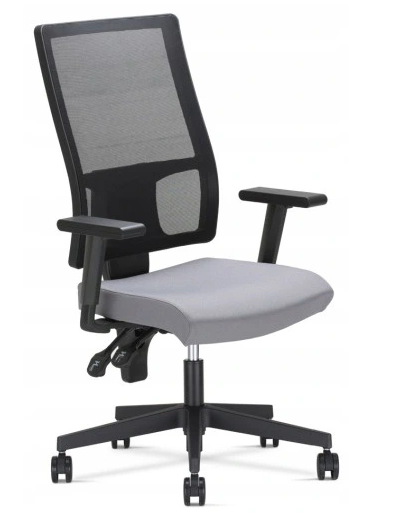 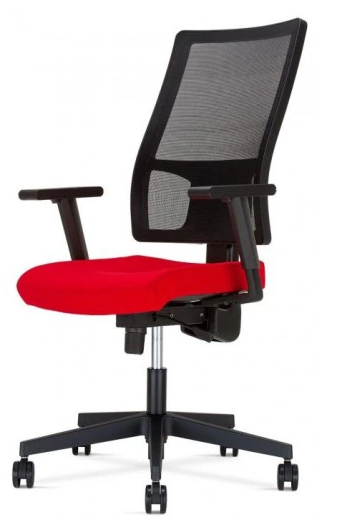 